TRƯỜNG ĐẠI HỌC CÔNG NGHIỆP DỆT MAY HÀ NỘIPHIẾU ĐĂNG KÝ TUYỂN SINHHọ tên: ………………………………..Ngày sinh: ….……..…….Nam      NữHộ khẩu thường trú:………………………………………Mã tỉnh huyện:Đối tượng ưu tiên: ….…Khu vực ưu tiên:……..…Số chứng minh thư:………………………Năm lớp 10 học tại trường: …………………………………..Mã trường: Năm lớp 11 học tại trường: …………………………………..Mã trường:Năm lớp 12 học tại trường: …………………………………..Mã trường:Giấy báo kết quả gửi theo địa chỉ: ……………………………………………………………….…………………………………………………………………………………………...………..Số điện thoại: …………………………Email: …………………………………………………..Tôi xin đăng ký học ngành: 	- Đánh số 1, 2,… vào ngành lựa chọn theo thứ tự ưu tiên nguyện vọngtại ô trình độtương ứng (trong đó nguyện vọng 1 là nguyện vọng tiên cao nhất)	- Khoanh tròn vào tổ hợp môn xét tuyểnTôi xin cam đoan những điều tôi khai là đúng sự thật.Ghi chú: Thí sinh có thể tham khảo cách khai phiếu đăng ký xét tuyển trang sau:																								NGƯỜI KHAI	HƯỚNG DÂN KHAI PHIẾU ĐĂNG KÝ XÉT TUYỂNGiả sử thí sinh Nguyễn Văn A đăng ký xét tuyển các nguyện theo thứ tự ưu tiên:Nguyện vọng 1: Đại học Công nghệ mayNguyện vọng 2: Đại học Quản lý công nghiệpNguyện vọng 3: Đại học Công nghệ sợi dệtNguyện vọng 4: Cao đẳng Công nghệ mayNguyện vọng 5: Đại học Thiết kế thời trangNguyện vọng 6: Cao đẳng Thiết kế thời trangĐăng ký như sau:	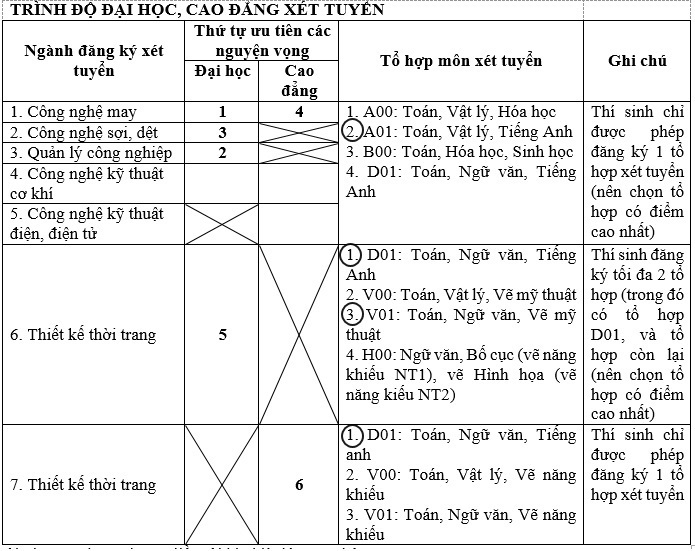 HỒ SƠ ĐĂNG KÝ XÉT TUYỂN1. Hồ sơ đăng ký xét tuyển (xét tuyển bằng học bạ THPT)- Sơ yếu lý lịch có xác nhận của địa phương (2 bản)- Bản sao hợp lệ học bạ THPT hoặc tương đương (2 bản)- Giấy chứng nhận tốt nghiệp THPT hoặc bản sao bằng tốt nghiệp THPT- Bản sao Giấy khai sinh- Đơn đăng ký xét tuyển (theo mẫu của trường)- Giấy xác nhận ưu tiên (nếu có)- 02 bản sao chứng minh thư nhân dân2. Thông tin liên hệ	- Địa chỉ: Phòng đào tạo, trường Đại học Công nghiệp Dệt May Hà Nội, Lệ Chi, Gia Lâm, Hà Nội.	- Số điện thoại liên hệ: 04.36922552; Hotline: 0917966488	- Website: hict.edu.vn	- Email: tuyensinhdetmay@hict.edu.vn	- Facebook: http://www.facebook.com/tshictTRÌNH ĐỘ ĐẠI HỌC, CAO ĐẲNG XÉT TUYỂNTRÌNH ĐỘ ĐẠI HỌC, CAO ĐẲNG XÉT TUYỂNTRÌNH ĐỘ ĐẠI HỌC, CAO ĐẲNG XÉT TUYỂNTRÌNH ĐỘ ĐẠI HỌC, CAO ĐẲNG XÉT TUYỂNNgành đăng ký xét tuyểnThứ tự ưu tiên các nguyện vọngThứ tự ưu tiên các nguyện vọngTổ hợp môn xét tuyểnGhi chúNgành đăng ký xét tuyểnĐại họcCao đẳngTổ hợp môn xét tuyểnGhi chú1. Công nghệ may1. A00: Toán, Vật lý, Hóa học2. A01: Toán, Vật lý, Tiếng Anh3. B00: Toán, Hóa học, Sinh học4. D01: Toán, Ngữ văn, Tiếng Anh Thí sinh chỉ được phép đăng ký 1 tổ hợp xét tuyển (nên chọn tổ hợp có điểm cao nhất)2. Công nghệ sợi, dệt1. A00: Toán, Vật lý, Hóa học2. A01: Toán, Vật lý, Tiếng Anh3. B00: Toán, Hóa học, Sinh học4. D01: Toán, Ngữ văn, Tiếng Anh Thí sinh chỉ được phép đăng ký 1 tổ hợp xét tuyển (nên chọn tổ hợp có điểm cao nhất)3. Quản lý công nghiệp1. A00: Toán, Vật lý, Hóa học2. A01: Toán, Vật lý, Tiếng Anh3. B00: Toán, Hóa học, Sinh học4. D01: Toán, Ngữ văn, Tiếng Anh Thí sinh chỉ được phép đăng ký 1 tổ hợp xét tuyển (nên chọn tổ hợp có điểm cao nhất)4. Công nghệ kỹ thuật cơ khí1. A00: Toán, Vật lý, Hóa học2. A01: Toán, Vật lý, Tiếng Anh3. B00: Toán, Hóa học, Sinh học4. D01: Toán, Ngữ văn, Tiếng Anh Thí sinh chỉ được phép đăng ký 1 tổ hợp xét tuyển (nên chọn tổ hợp có điểm cao nhất)5. Công nghệ kỹ thuật điện, điện tử1. A00: Toán, Vật lý, Hóa học2. A01: Toán, Vật lý, Tiếng Anh3. B00: Toán, Hóa học, Sinh học4. D01: Toán, Ngữ văn, Tiếng Anh Thí sinh chỉ được phép đăng ký 1 tổ hợp xét tuyển (nên chọn tổ hợp có điểm cao nhất)6. Thiết kế thời trang1. D01: Toán, Ngữ văn, Tiếng Anh2. V00: Toán, Vật lý, Vẽ mỹ thuật3. V01: Toán, Ngữ văn, Vẽmỹ thuật4. H00: Ngữ văn, Bố cục (vẽ năng khiếu NT1), vẽ Hình họa (vẽ năng kiếu NT2)Thí sinh được đăng ký tối đa 2 tổ hợp (trong đó có tổ hợp D01, tổ hợp còn lại nên chọn tổ hợp có điểm cao nhất7. Thiết kế thời trang1. D01: Toán, Ngữ văn, Tiếng anh2. V00: Toán, Vật lý, Vẽ năng khiếu3. V01: Toán, Ngữ văn, Vẽ năng khiếuThí sinh chỉ được phép đăng ký 01 tổ hợp xét tuyển